Publicado en Madrid el 08/09/2015 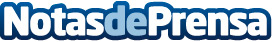 Lanzado OpenVoting, servicio de gráficos online con datos de escrutinio electoralCon el lanzamiento de OpenVoting, la compañía OpenSistemas consolida su posición en el área de Data Analytics gracias a los desarrollos basados en avanzados sistemas ETL, procesamiento en tiempo real y presentación gráfica avanzada. Esta orientación permite que los datos de escrutinio obtenidos desde los servicios oficiales se actualicen de manera periódica y en un intervalo de minutos, sirviéndose al usuario a través del set de módulos disponibles.
Datos de contacto:SorayaNota de prensa publicada en: https://www.notasdeprensa.es/lanzado-openvoting-servicio-de-graficos-online Categorias: E-Commerce Software http://www.notasdeprensa.es